	2016 / 2017 – semestre 2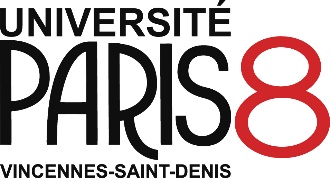 					EDT EXAMENS LICENCE 1Département de Science PolitiqueMARDI 2 MAIMERCREDI 3 MAIJEUDI 4 MAIVENDREDI 5 MAICOURS DU LUNDI  REPORTÉ AU 
MARDI 9 MAI9h-12hIntro à la sociologie politiqueJ. RannouxSalle B135Intro à la sociologie politique
A.MarietteSalle B135Introduction à la théorie politique
A. AllardSalle B235Introduction aux RI CM
N. MaisettiSalle B13512h-15hIntro à la sociologie politique
P. Gilbert
Salle B135Intro aux RI CM
M. Martin-Mazé
Salle B135/Intro à la sociologie politique 
V. Roussel
Salle B23515h-18hIntroduction aux RI CM
M. Martin-MazéSalle B135Introduction à la théorie politique 
A. C. Caseau
Salle B23518h-21hIntroduction à la théorie politique
I. Erdinc 
Salle B233Intro à la théorie politique
I. Erdinc
Salle B233